KATA PENGANTAR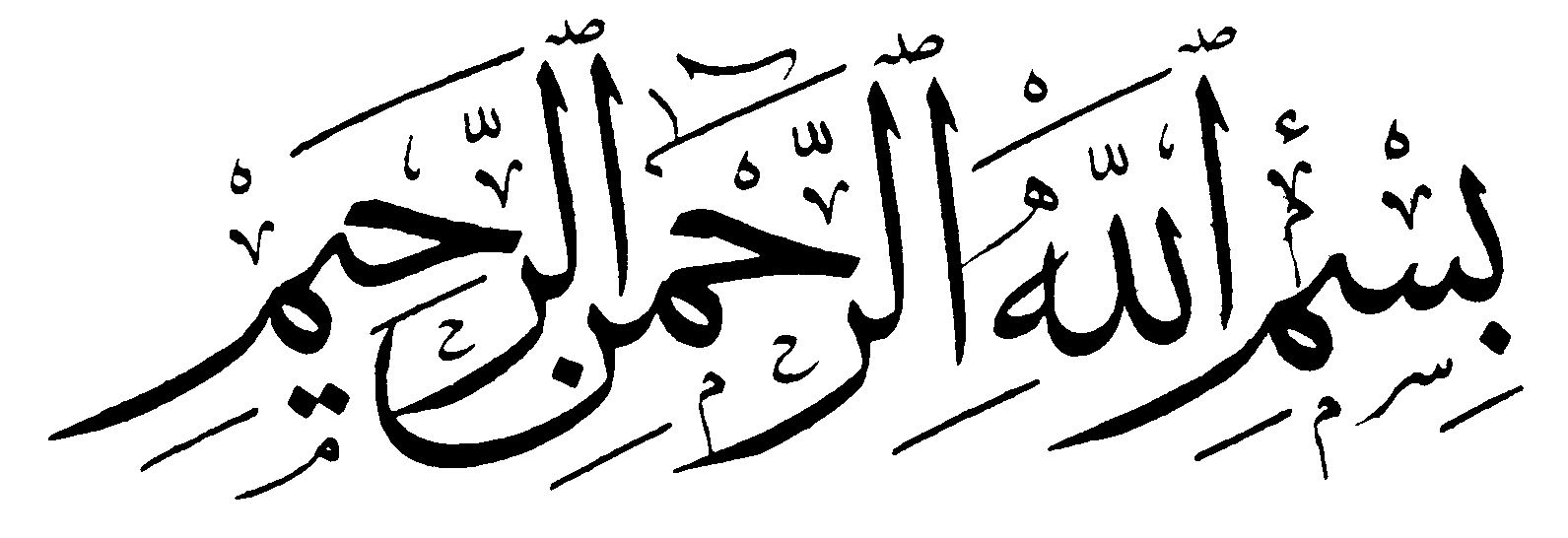 Assalamualaikum. Wr. Wb.Puji dan syukur penulis panjatkan kehadirat Allah Swt yang telah memberikan rahmat dan karunia-Nya, sehingga dengan rahmat dan karunia-Nya penulis dapat menyelesaikan skripsi dengan judul “Penggunaan model discovery learning untuk meningkatkan kemampuan mencari informasi secara lisan serta menumbuhkan rasa percaya diri siswa kelas IV”. Shalawat beserta salam senantiasa tercurahkan kepada Baginda Rosul Muhammad SAW, yang telah membawa kita semua dari zaman kegelapan hingga ke zaman yang terang benderang seperti sekarang ini.Skripsi ini diajukan guna melengkapi syarat dalam mencapai gelar Sarjana Pendidikan Jenjang Strata Satu Program Studi Pendidikan Guru Sekolah Dasar  Fakultas Keguruan dan Ilmu Pendidikan Universitas Pasundan. Penulis menyadari bahwa penulisan skripsi ini sulit untuk dapat terwujud tanpa adanya bantuan dari berbagai pihak. Oleh karena itu dalam kesempatan ini penulis ingin mengucapkan banyak terima kasih kepada semua pihak yang memberikan kontribusinya baik material maupun spiritual khususnya kepada : Bapak Prof. Dr. Ir. H. Eddy Yusuf, SP, M.Si., M.Kom., selaku Rektor Universitas Pasundan Bandung; Bapak Drs. H. Dadang Mulyana, M. Pd, selaku Dekan Fakultas Keguruan dan Ilmu Pendidikan Universitas Pasundan Bandung;Ibu Dra. Aas Saraswati, M.Pd., selaku Ketua Prodi Pendidikan Guru Sekolah Dasar;Ibu Dr. Hj. R Panca Pertiwi H. M. Pd selaku Pembimbing 1 yang dengan tulus telah membantu penulis dalam menyelesaikan skripsi ini walaupun beliau sibuk namun tetap ada waktu untuk penulis melakukan bimbingan; Bapak Drs. Dindin M. Z. Muhyi., M. Pd. selaku Pembimbing 2 yang juga dengan tulus telah membantu penulis dalam menyelesaikan skripsi ini walaupun beliau sibuk namun tetap ada waktu untuk penulis melakukan bimbingan;Dewan Dosen Program Studi Pendidikan Guru Sekolah Dasar Beserta stafnya  yang telah bersedia membantu dan memberikan pengetahuan serta wawasan kepada penulis selama kuliah;Kepala sekolah dan walikelas kelas IV SDN Cirangrang (Hj. Neneng Sri Kencanawati, S.Pd. dan Ibu Jumilah, S. Pd)Yang Telah Memberikan Jalan Dalam Pelaksanaan Penelitian di SDN Cirangrang;Bunda tercinta E Rosmiati, yang dengan tulus ikhlas telah memberikan banyak pengorbanan baik materil maupun spiritual kepada penulis. Semuanya takkan tergantikan semoga anakmu ini mampu menjadi apa yang seperti Ibu harapkan;Nenek dan kakek tercinta (E.Y. Koryati dan Agus Sunardji), yang dengan tulus selalu mendoakan cucu tercinta menjadi orang yang sukses;Kakak Tercinta Risendi dan ineke yang Terus Memberikan Semangat Dalam Kegiatan Selama Ini;teman-teman seperjuangan Seluruh anak kelas E PGSD 10 yang akan saya sangat rindukan;Semoga amal dan jasa mereka diterima oleh Allah swt sebagai amal sholeh dan dibalas-Nya dengan pahala yang berlipat ganda. Amin ya Rabbal 'alamin. Akhirnya penulis berharap skripsi ini bermanfaat, khususnya bagi penulis dan umumnya bagi para pembaca.Wassalamualaikum. Wr. Wb. Bandung,     September   2014Penulis,Risti Pratiwi Sari 